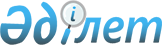 Райымбек ауданының 2016 - 2018 жылдарға арналған бюджеті туралы
					
			Күшін жойған
			
			
		
					Алматы облысы Райымбек аудандық мәслихатының 2015 жылғы 21 желтоқсандағы № 53-275 шешімі. Алматы облысы Әділет департаментінде 2015 жылы 30 желтоқсанда № 3653 болып тіркелді. Күші жойылды - Алматы облысы Райымбек аудандық мәслихатының 2017 жылғы 30 мамырдағы № 17-97 шешімімен
      Ескерту. Күші жойылды - Алматы облысы Райымбек аудандық мәслихатының 30.05.2017 № 17-97 шешімімен (алғашқы ресми жарияланған күнінен кейін күнтізбелік он күн өткен соң қолданысқа енгізіледі).

      2008 жылғы 4 желтоқсандағы Қазақстан Республикасының Бюджет Кодексінің 9–бабының 2–тармағына, "Қазақстан Республикасындағы жергілікті мемлекеттік басқару және өзін–өзі басқару туралы" 2001 жылғы 23 қаңтардағы Қазақстан Республикасы Заңының 6–бабы 1–тармағының 1) тармақшасына сәйкес Райымбек аудандық мәслихаты ШЕШІМ ҚАБЫЛДАДЫ: 

      1. 2016 – 2018 жылдарға арналған аудан бюджеті тиісінше 1, 2 және 3–қосымшаларға сәйкес, оның ішінде 2016 жылға келесі көлемдерде бекітілсін:

      1) кірістер 8589453 мың теңге, оның ішінде: 

      салықтық түсімдер 206271 мың теңге; 

      салықтық емес түсімдер 20561 мың теңге;

      негізгі капиталды сатудан түскен түсімдер 7995 мың теңге;

      трансферттердің түсімдері 8354626 мың теңге, оның ішінде:

      ағымдағы нысаналы трансферттер 2969049 мың теңге; 

      нысаналы даму трансферттері 1605432 мың теңге;

      субвенциялар 3780145 мың теңге;

      2) шығындар 8610696 мың теңге;

      3) таза бюджеттік кредиттеу 13594 мың теңге, оның ішінде:

      бюджеттік кредиттер 44541 мың теңге; 

      бюджеттік кредиттерді өтеу 30947 мың теңге;

      4) қаржы активтерінің операциялары бойынша сальдо 5910 мың тенге; 

      5) бюджет тапшылығы дефицит (профициті) (-) 40747 мың теңге;

      6) бюджет тапшылығын қаржыландыру (профицитін пайдалану) 40747 мың теңге.

      Ескерту. 1 тармақ жаңа редакцияда - Алматы облысы Райымбек аудандық мәслихатының 27.10.2016 № 9-53 (01.01.2016 бастап қолданысқа енгізіледі) шешімімен.

      2. Ауданның жергілікті атқарушы органның 2016 жылға арналған резерві 1784 мың теңге сомасында бекітілсін.

      3. 2016 жылға арналған аудандық бюджетте жергілікті өзін-өзі басқару

      органдарына берілетін трансферттер 4–қосымшаға сәйкес 57401 мың теңге сомасында көзделгені ескерілсін.

      Ауылдық округтер әкімдері жергілікті өзін-өзі басқарудың қолма-қол ақшаны бақылау шотына түсетін бюджет қаражатының тиімді пайдалануын қамтамасыз етсін.

      4. 2016 жылға арналған аудандық бюджетті атқару процесінде 

      секвестірлеуге жатпайтын аудандық бюджеттік бағдарламалар тізбесі 

      5–қосымшаға сәйкес белгіленсін. 

      5. Райымбек ауданының "Экономика және бюджеттік жоспарлау бөлімі" мемлекеттік мекемесінің басшысына (келісім бойынша М. Кенжебаев) осы шешімді әділет органдарында мемлекеттік тіркелгеннен кейін ресми және мерзімді баспа басылымдарында, сондай-ақ Қазақстан Республикасының Үкіметі айқындаған интернет-ресурста және аудандық мәслихаттың интернет–ресурсында жариялау жүктелсін. 

      6. Осы шешімнің орындалуын бақылау аудандық мәслихаттың "Жергілікті өзін-өзі басқару, әлеуметтік және экономикалық даму, бюджет, сауда, тұрмыстық қызмет көрсету, шағын және орта кәсіпкерлікті дамыту, туризм жөніндегі" тұрақты комиссиясына жүктелсін.

      7. Осы шешім 2016 жылғы 1 қаңтардан бастап қолданысқа енгізіледі.
      Райымбек ауданы мәслихатының 2015 жылғы 21 желтоқсандағы "Райымбек ауданының 2016-2018 жылдарға арналған бюджеті туралы" № 53-275 шешіміне келісім Райымбек ауданының 2016 жылға арналған бюджеті
      Ескерту. 1 қосымша жаңа редакцияда - Алматы облысы Райымбек аудандық мәслихатының 27.10.2016 № 9-53 (01.01.2016 бастап қолданысқа енгізіледі) шешімімен. Райымбек ауданының 2017 жылға арналған бюджеті Райымбек ауданының 2018 жылға арналған бюджеті  2016 жылға арналған жергілікті өзін - өзі басқару органдарына берілетін трансферттер
      Ескерту. 4 қосымша жаңа редакцияда - Алматы облысы Райымбек аудандық мәслихатының 20.07.2016 № 6-38 (01.01.2016 бастап қолданысқа енгізіледі) шешімімен. 2016 жылға арналған аудандық бюджетті атқару процесінде секвстрлеуге жатпайтын аудандық бюджеттік бағдарламалар тізбесі
					© 2012. Қазақстан Республикасы Әділет министрлігінің «Қазақстан Республикасының Заңнама және құқықтық ақпарат институты» ШЖҚ РМК
				
      Райымбек аудандық мәслихат 

      сессиясының төрағасы

Н. Алиев 

      Райымбек аудандық

      мәслихаттың хатшысы

Е. Құдабаев 

      "КЕЛІСІЛДІ"

      Райымбек ауданының "Экономика 

      және бюджеттік жоспарлау бөлімі" 

      мемлекеттік мекемесінің басшысы

Муса Кенжебаев
Райымбек аудандық мәслихатының 2015 жылғы 21 желтоқсандағы "Райымбек ауданының 2016-2018 жылдарға арналған бюджеті туралы" № 53-275 шешімімен бекітілген 1-қосымша
Санаты
Санаты
Санаты
Санаты
Сомасы 

(мың теңге)
Сынып
Сынып
Сынып
Сомасы 

(мың теңге)
Ішкі сынып
Ішкі сынып
Сомасы 

(мың теңге)
Атауы
Сомасы 

(мың теңге)
I. Кірістер 
8589453
1
Салықтық түсімдер
206271
01
Табыс салығы
27049
2
Жеке табыс салығы
27049
04
Меншiкке салынатын салықтар
144593
1
Мүлiкке салынатын салықтар
50304
3
Жер салығы
18244
4
Көлiк құралдарына салынатын салық
70186
5
Бірыңғай жер салығы
5859
05
Тауарларға, жұмыстарға және қызметтер көрсетуге салынатын iшкi салықтар
28803
2
Акциздер
3537
3
Табиғи және басқа ресурстарды пайдаланғаны үшiн түсетiн түсiмдер
13955
4
Кәсiпкерлiк және кәсiби қызметтi жүргiзгенi үшiн алынатын алым
11311
08
Заңдық мәнді іс-әрекеттерді жасағаны үшін және (немесе) оған уәкілеттігі бар мемлекеттік органдар немесе лауазымды адамдар құжаттар бергені үшін алынатын міндетті төлемдер
5826
1
Мемлекеттік баж
5826
2
Салықтық емес түсiмдер
20561
01
Мемлекеттік меншіктен түсетін кірістер
2032
5
Мемлекет меншігіндегі мүлікті жалға беруден түсетін кірістер
2032
04
Мемлекеттік бюджеттен қаржыландырылатын, сондай-ақ Қазақстан Республикасы Ұлттық Банкінің бюджетінен (шығыстар сметасынан) ұсталатын және қаржыландырылатын мемлекеттік мекемелер салатын айыппұлдар, өсімпұлдар, санкциялар, өндіріп алулар
750
1
Мұнай секторы кәсіпорындарынан түсетін түсімдерді қоспағанда,мемлекеттік бюджеттен қаржыландырылатын, сондай-ақ Қазақстан Республикасы Ұлттық Банкінің бюджетінен (шығыстар сметасынан) ұсталатын және қаржыландырылатын мемлекеттік мекемелер салатын айыппұлдар, өсімпұлдар,санкциялар, өндіріп алулар
750
06
Өзге де салықтық емес түсімдер
17779
1
Өзге де салықтық емес түсімдер
17779
3
Негізгі капиталды сатудан түсетін түсімдер
7995
01
Мемлекеттік мекемелерге бекітілген мемлекеттік мүлікті сату
4233
1
Мемлекеттік мекемелерге бекітілген мемлекеттік мүлікті сату
4233
03
Жерді және материалдық емес активтерді сату
3762
1
Жерді сату
3462
4
Трансферттердің түсімдері
8354626
02
Мемлекеттік басқарудың жоғары тұрған органдарынан түсетін трансферттер
8354626
2
Облыстық бюджеттен түсетiн трансферттер
8354626
Функционалдық топ
Функционалдық топ
Функционалдық топ
Функционалдық топ
Функционалдық топ
Сомасы (мың теңге)
Кіші функция
Кіші функция
Кіші функция
Кіші функция
Сомасы (мың теңге)
Бюджеттік бағдарлама әкімшісі
Бюджеттік бағдарлама әкімшісі
Бюджеттік бағдарлама әкімшісі
Сомасы (мың теңге)
Бағдарлама
Бағдарлама
Сомасы (мың теңге)
Атауы
Сомасы (мың теңге)
II. Шығындар
8610696
01
Жалпы сипаттағы мемлекеттiк қызметтер 
561570
1
Мемлекеттiк басқарудың жалпы функцияларын орындайтын өкiлдi, атқарушы және басқа органдар
522511
112
Аудан (облыстық маңызы бар қала) мәслихатының аппараты
26157
001
Аудан(облыстық маңызы бар қала) мәслихатының қызметін қамтамасыз ету жөніндегі қызметтер
24916
003
Мемлекеттік органның күрделі шығыстары
1241
122
Аудан (облыстық маңызы бар қала) әкiмінің аппараты
124278
001
Аудан (облыстық маңызы бар қала) әкiмінің қызметін қамтамасыз ету жөніндегі қызметтер
84278
003
Мемлекеттік органның күрделі шығыстары
40000
123
Қаладағы аудан, аудандық маңызы бар қала, кент, ауыл, ауылдық округ әкімінің аппараты
372076
001
Қаладағы аудан, аудандық маңызы бар қаланың, кент, ауыл, ауылдық округ әкімінің қызметін қамтамасыз ету жөніндегі қызметтер
369716
022
Мемлекеттік органның күрделі шығыстары
2360
2
Қаржылық қызмет
18370
452
Ауданның (облыстық маңызы бар қаланың) қаржы бөлімі
18370
001
Ауданның (облыстық маңызы бар қаланың) бюджетін орындау және коммуналдық меншігін басқару саласындағы мемлекеттік саясатты іске асыру жөніндегі қызметтер
16192
003
Салық салу мақсатында мүлікті бағалауды жүргізу
888
010
Жекешелендіру, коммуналдық меншікті басқару, жекешелендіруден кейінгі қызмет және осыған байланысты дауларды реттеу
1235
018
Мемлекеттік органның күрделі шығыстары
55
5
Жоспарлау және статистикалық қызмет
20689
453
Ауданның (облыстық маңызы бар қаланың) экономика және бюджеттік жоспарлау бөлімі
20689
001
Экономикалық саясатты, мемлекеттік жоспарлау жүйесін қалыптастыру және дамыту саласындағы мемлекеттік саясатты іске асыру жөніндегі қызметтер 
20384
004
Мемлекеттік органның күрделі шығыстары
305
02
Қорғаныс
2504
1
Әскери мұқтаждар
2033
122
Аудан (облыстық маңызы бар қала) әкiмінің аппараты
2033
005
Жалпыға бірдей әскери міндетті атқару шеңберіндегі іс-шаралар
2033
2
Төтенше жағдайлар жөніндегі жұмыстарды ұйымдастыру
471
122
Аудан (облыстық маңызы бар қала) әкiмінің аппараты
471
007
Аудандық ( қалалық) ауқымдағы дала өрттерінің, сондай-ақ мемлекеттік өртке қарсы қызмет органдары құрылмаған елді мекендерде өрттердің алдын алу және оларды сөндіру жөніндегі іс-шаралар
471
03
Қоғамдық тәртіп, қауіпсіздік, құқықтық, сот, қылмыстық-атқару қызметі
1005
9
Қоғамдық тәртіп және қауіпсіздік саласындағы басқа да қызметтер
1005
485
Ауданның ( облыстық маңызы бар қаланың ) жолаушылар көлігі және автомобиль жолдары бөлімі
1005
021
Елді мекендерде жол қозғалысы қауіпсіздігін қамтамасыз ету
1005
04
Бiлiм беру
5713550
1
Мектепке дейiнгi тәрбиелеу және оқыту
323774
464
Ауданның (облыстық маңызы бар қаланың) білім бөлімі
323774
009
Мектепке дейінгі тәрбие мен оқыту ұйымдарының қызметін қамтамасыз ету
55602
040
Мектепке дейінгі білім беру ұйымдарында мемлекеттік білім беру тапсырысын іске асыруға
268175
2
Бастауыш, негізгі орта және жалпы орта білім беру
5018000
464
Ауданның (облыстық маңызы бар қаланың) білім бөлімі
4017739
003
Жалпы білім беру
3915266
006
Балаларға қосымша білім беру
102473
465
Ауданның (облыстық маңызы бар қаланың) дене шынықтыру және спорт бөлімі
77971
017
Балалар мен жасөспірімдерге спорт бойынша қосымша білім беру
77971
467
Ауданның (облыстық маңызы бар қаланың) құрылыс бөлімі
922290
024
Бастауыш, негізгі орта және жалпы орта білім беру объектілерін салу және реконструкциялау
922290
4
Техникалық және кәсіптік, орта білімнен кейінгі білім беру
50917
464
Ауданның (облыстық маңызы бар қаланың) білім бөлімі
50917
018
Кәсіптік оқытуды ұйымдастыру
50917
9
Білім беру саласындағы өзге де қызметтер 
320859
464
Ауданның (облыстық маңызы бар қаланың) білім бөлімі
320859
001
Жергілікті деңгейде білім беру саласындағы мемлекеттік саясатты іске асыру жөніндегі қызметтер
14035
004
Ауданның (облыстық маңызы бар қаланың) мемлекеттік білім беру мекемелерінде білім беру жүйесін ақпараттандыру
2679
005
Ауданның (облыстық маңызы бар қаланың) мемлекеттік білім беру мекемелер үшін оқулықтар мен оқу-әдiстемелiк кешендерді сатып алу және жеткізу
87298
015
Жетім баланы (жетім балаларды) және ата-аналарының қамқорынсыз қалған баланы (балаларды) күтіп-ұстауға қамқоршыларға (қорғаншыларға) ай сайынға ақшалай қаражат төлемі
19000
067
Ведомстволық бағыныстағы мемлекеттік мекемелерінің және ұйымдарының күрделі шығыстары
197847
06
Әлеуметтік көмек және әлеуметтiк қамсыздандыру
290219
1
Әлеуметтiк қамсыздандыру
76830
451
Ауданның (облыстық маңызы бар қаланың) жұмыспен қамту және әлеуметтік бағдарламалар бөлімі
76830
005
Мемлекеттік атаулы әлеуметтік көмек
4509
016
18 жасқа дейінгі балаларға мемлекеттік жәрдемақылар
72321
2
Әлеуметтік көмек
181108
451
Ауданның (облыстық маңызы бар қаланың) жұмыспен қамту және әлеуметтік бағдарламалар бөлімі
181108
002
Жұмыспен қамту бағдарламасы
42629
004
Ауылдық жерлерде тұратын денсаулық сақтау, білім беру, әлеуметтік қамтамасыз ету, мәдениет, спорт және ветеринар мамандарына отын сатып алуға Қазақстан Республикасының заңнамасына сәйкес әлеуметтік көмек көрсету
35951
006
Тұрғын үйге көмек көрсету
13201
007
Жергілікті өкілетті органдардың шешімі бойынша мұқтаж азаматтардың жекелеген топтарына әлеуметтік көмек
16984
010
Үйден тәрбиеленіп оқытылатын мүгедек балаларды материалдық қамтамасыз ету
2841
014
Мұқтаж азаматтарға үйде әлеуметтік көмек көрсету
47941
017
Мүгедектерді оңалту жеке бағдарламасына сәйкес, мұқтаж мүгедектерді міндетті гигиеналық құралдармен және ымдау тілі мамандарының қызмет көрсетуін, жеке көмекшілермен қамтамасыз ету
21561
9
Әлеуметтік көмек және әлеуметтік қамтамасыз ету салаларындағы өзге де қызметтер
32281
451
Ауданның (облыстық маңызы бар қаланың) жұмыспен қамту және әлеуметтік бағдарламалар бөлімі
32281
001
Жергілікті деңгейде халық үшін әлеуметтік бағдарламаларды жұмыспен қамтуды қамтамасыз етуді іске асыру саласындағы мемлекеттік саясатты іске асыру жөніндегі қызметтер
26976
011
Жәрдемақыларды және басқа да әлеуметтік төлемдерді есептеу, төлеу мен жеткізу бойынша қызметтерге ақы төлеу
1992
021
Мемлекеттік органның күрделі шығыстары
614
050
Қазақстан Республикасында мүгедектердің құқықтарын қамтамасыз ету және өмір сүру сапасын жақсарту жөніндегі 2012 - 2018 жылдарға арналған іс-шаралар жоспарын іске асыру
2699
07
Тұрғын үй-коммуналдық шаруашылық
803541
1
Тұрғын үй шаруашылығы
47728
467
Ауданның (облыстық маңызы бар қаланың) құрылыс бөлімі
17982
003
Коммуналдық тұрғын үй қорының тұрғын үйін жобалау және (немесе) салу, реконструкциялау
13504
004
Инженерлік коммуникациялық инфрақұрылымды жобалау, дамыту және (немесе) жайластыру 
4478
485
Ауданның (облыстық маңызы бар қаланың) жолаушылар көлігі және автомобиль жолдары бөлімі
14200
004
Жұмыспен қамту 2020 жол картасы бойынша қалаларды және ауылдық елді мекендерді дамыту шеңберінде объектілерді жөндеу және абаттандыру
14200
487
Ауданның (облыстық маңызы бар қаланың) тұрғын үй-коммуналдық шаруашылығы және тұрғын үй инспекциясы бөлімі 
15546
001
Тұрғын үй-коммуналдық шаруашылық және тұрғын үй қоры саласында жергілікті деңгейде мемлекеттік саясатты іске асыру бойынша қызметтер
11246
041
Жұмыспен қамту 2020 жол картасы бойынша қалалар мен ауылдық елді мекендерді дамыту шеңберінде объектілерді жөндеу және абаттандыру
4300
2
Коммуналдық шаруашылық
717778
123
Қаладағы аудан, аудандық маңызы бар қала, кент, ауыл, ауылдық округ әкімінің аппараты 
28528
014
Елді мекендерді сумен жабдықтауды ұйымдастыру
28528
487
Ауданның (облыстық маңызы бар қаланың) тұрғын үй-коммуналдық шаруашылығы және тұрғын үй инспекциясы бөлімі 
689250
016
Сумен жабдықтау және су бұру жүйесінің жұмыс істеуі
30000
058
Ауылдық елді мекендердегі сумен жабдықтау және су бұру жүйелерін дамыту
659250
3
Елді - мекендерді аббаттандыру
38035
123
Қаладағы аудан, аудандық маңызы бар қала, кент, ауыл, ауылдық округ әкімінің аппараты 
38035
008
Елді мекендердегі көшелерді жарықтандыру
1324
011
Елді мекендерді абаттандыру және көгалдандыру
36711
08
Мәдениет, спорт, туризм және ақпараттық кеңістiк
288549
1
Мәдениет саласындағы қызмет
134616
455
Ауданның (облыстық маңызы бар қаланың) мәдениет және тілдерді дамыту бөлімі
134616
003
Мәдени-демалыс жұмысын қолдау 
134616
2
Спорт 
10449
465
Ауданның (облыстық маңызы бар қаланың) дене шынықтыру және спорт бөлімі 
10449
001
Жергілікті деңгейде дене шынықтыру және спорт саласындағы мемлекеттік саясатты іске асыру жөніндегі қызметтер
6090
006
Аудандық (облыстық маңызы бар қалалық) деңгейде спорттық жарыстар өткiзу
2860
007
Әртүрлі спорт түрлері бойынша аудан (облыстық маңызы бар қала) құрама командаларының мүшелерін дайындау және олардың облыстық спорт жарыстарына қатысуы
1499
3
Ақпараттық кеңiстiк
53097
455
Ауданның (облыстық маңызы бар қаланың) мәдениет және тілдерді дамыту бөлімі
41559
006
Аудандық (қалалық) кітапханалардың жұмыс істеуі 
40620
007
Мемлекеттік тілді және Қазақстан халықтарының басқа да тілдерін дамыту
939
456
Ауданның (облыстық маңызы бар қаланың) ішкі саясат бөлімі
11538
002
Мемлекеттік ақпараттық саясат жүргізу жөніндегі қызметтер
11538
9
Мәдениет, спорт, туризм және ақпараттық кеңістікті ұйымдастыру жөніндегі өзге де қызметтер 
90387
455
Ауданның (облыстық маңызы бар қаланың) мәдениет және тілдерді дамыту бөлімі
74577
001
Жергілікті деңгейде тілдерді және мәдениетті дамыту саласындағы мемлекеттік саясатты іске асыру жөніндегі қызметтер
6453
032
Ведомстволық бағыныстағы мемлекеттік мекемелерінің және ұйымдарының күрделі шығыстары
68124
456
Ауданның (облыстық маңызы бар қаланың) ішкі саясат бөлімі
15810
001
Жергілікті деңгейде ақпарат, мемлекеттілікті нығайту және азаматтардың әлеуметтік сенімділігін қалыптастыру саласындағы мемлекеттік саясатты іске асыру жөніндегі қызметтер
13310
006
Мемлекеттік органның күрделі шығыстары
2500
10
Ауыл, су, орман, балық шаруашылығы, ерекше қорғалатын табиғи аумақтар, қоршаған ортаны және жануарлар дүниесін қорғау, жер қатынастары
316790
1
Ауыл шаруашылығы
129148
453
Ауданның (облыстық маңызы бар қаланың) экономика және бюджеттік жоспарлау бөлімі 
18302
099
Мамандардың әлеуметтік көмек көрсетуі жөніндегі шараларды іске асыру
18302
462
Ауданның (облыстық маңызы бар қаланың) ауыл шаруашылығы бөлімі
63327
001
Жергілікті деңгейде ауыл шаруашылығы саласындағы мемлекеттік саясатты іске асыру жөніндегі қызметтер
63327
473
Ауданның (облыстық маңызы бар қаланың) ветеринария бөлімі
47519
001
Жергілікті деңгейде ветеринария саласындағы мемлекеттік саясатты іске асыру жөніндегі қызметтер
12001
003
Мемлекеттік органның күрделі шығыстары
100
006
Ауру жануарларды санитарлық союды ұйымдастыру
5000
007
Қаңғыбас иттер мен мысықтарды аулауды және жоюды ұйымдастыру
3000
008
Алып қойылатын және жойылатын ауру жануарлардың, жануарлардан алынатын өнімдер мен шикізаттың құнын иелеріне өтеу
18000
009
Жануарлардың энзоотиялық аурулары бойынша ветеринариялық іс-шаралар жүргізу
2406
010
Ауыл шаруашылығы жануарларын сәйкестендіру жөніндегі іс-шараларды өткізу
7012
6
Жер қатынастары 
12691
463
Ауданның (облыстық маңызы бар қаланың) жер қатынастары бөлімі
12691
001
Аудан (облыстық маңызы бар қала) аумағында жер қатынастарын реттеу саласындағы мемлекеттік саясатты іске асыру жөніндегі қызметтер
12581
007
Мемлекеттік органның күрделі шығыстары
110
9
Ауыл, су, орман, балық шаруашылығы және қоршаған ортаны қорғау мен жер қатынастары саласындағы басқа да қызметтер
174951
473
Ауданның (облыстық маңызы бар қаланың) ветеринария бөлімі
174951
011
Эпизоотияға қарсы іс-шаралар жүргізу
174951
11
Өнеркәсіп, сәулет, қала құрылысы және құрылыс қызметі
17524
2
Сәулет, қала құрылысы және құрылыс қызметі
17524
467
Ауданның (облыстық маңызы бар қаланың) құрылыс бөлімі
8782
001
Жергілікті деңгейде құрылыс саласындағы мемлекеттік саясатты іске асыру жөніндегі қызметтер
8782
468
Ауданның (облыстық маңызы бар қаланың) сәулет және қала құрылысы бөлімі
8742
001
Жергілікті деңгейде сәулет және қала құрылысы саласындағы мемлекеттік саясатты іске асыру жөніндегі қызметтер
8687
004
Мемлекеттік органның күрделі шығыстары
55
12
Көлiк және коммуникация
471045
1
Автомобиль көлiгi
464561
123
Қаладағы аудан, аудандық маңызы бар қала, кент, ауыл, ауылдық округ әкімінің аппараты 
2229
013
Аудандық маңызы бар қалаларда, кенттерде, ауылдарда, ауылдық округтерде автомобиль жолдарының жұмыс істеуін қамтамасыз ету
2229
485
Ауданның (облыстық маңызы бар қаланың) жолаушылар көлігі және автомобиль жолдары бөлімі
462332
023
Автомобиль жолдарының жұмыс істеуін қамтамасыз ету
68977
045
Аудандық маңызы бар автомобиль жолдарын және елді-мекендердің көшелерін күрделі және орташа жөндеу
393355
9
Көлік және коммуникациялар саласындағы басқа да қызметтер
6484
485
Ауданның (облыстық маңызы бар қаланың) жолаушылар көлігі және автомобиль жолдары бөлімі
6484
001
Жергілікті деңгейде жолаушылар көлігі және автомобиль жолдары саласындағы мемлекеттік саясатты іске асыру жөніндегі қызметтер
6384
003
Мемлекеттік органның күрделі шығыстары
100
13
Басқалар
87052
3
Кәсіпкерлік қызметті қолдау және бәсекелестікті қорғау
9039
469
Ауданның (облыстық маңызы бар қаланың) кәсіпкерлік бөлімі 
9039
001
Жергілікті деңгейде кәсіпкерлікті дамыту саласындағы мемлекеттік саясатты іске асыру жөніндегі қызметтер
6974
003
Кәсіпкерлік қызметті қолдау
2000
004
Мемлекеттік органның күрделі шығыстары
65
9
Басқалар
78013
123
Қаладағы аудан, аудандық маңызы бар қала, кент, ауыл, ауылдық округ әкімінің аппараты 
76229
040
"Өңірлерді дамыту" бағдарламасы шеңберінде өңірлерді экономикалық дамытуға жәрдемдесу бойынша шараларды іске асыру
76229
452
Ауданның (облыстық маңызы бар қаланың) қаржы бөлімі 
1784
012
Ауданның (облыстық маңызы бар қаланың) жергілікті атқарушы органының резерві
1784
14
Борышқа қызмет көрсету
39
1
Борышқа қызмет көрсету
39
452
Ауданның (облыстық маңызы бар қаланың) қаржы бөлімі 
39
013
Жергілікті атқарушы органдардың облыстық бюджеттен қарыздар бойынша сыйақылар мен өзге де төлемдерді төлеу бойынша борышына қызмет көрсету
39
15
Трансферттер
57308
1
Трансферттер
57308
452
Ауданның (облыстық маңызы бар қаланың) қаржы бөлімі 
57308
006
Нысаналы пайдаланылмаған (толық пайдаланылмаған) трансферттерді қайтару
1107
051
Жергілікті өзін - өзі басқару органдарына берілетін трансферттер
56201
III. Таза бюджеттік кредит беру
13594
Бюджеттік кредиттер
44541
10
Ауыл, су, орман, балық шаруашылығы, ерекше қорғалатын табиғи аумақтар, қоршаған ортаны және жануарлар дүниесін қорғау, жер қатынастары
44541
1
Ауыл шаруашылығы
44541
453
Ауданның (облыстық маңызы бар қаланың) экономика және бюджеттік жоспарлау бөлімі 
44541
006
Мамандарды әлеуметтік қолдау шараларын іске асыру үшін бюджеттік кредиттер
44541
Санаты
Санаты
Санаты
Санаты
Сомасы 

(мың теңге)
Сынып
Сынып
Сынып
Сомасы 

(мың теңге)
Ішкі сынып
Ішкі сынып
Сомасы 

(мың теңге)
Атауы
Сомасы 

(мың теңге)
Бюджеттік кредиттерді өтеу
30947
5
Бюджеттік кредиттерді өтеу
30947
01
Бюджеттік кредиттерді өтеу
30947
1
Мемлекеттік бюджеттен берілген бюджеттік кредиттерді өтеу
30947
Функционалдық топ
Функционалдық топ
Функционалдық топ
Функционалдық топ
Функционалдық топ
Сомасы (мың теңге)
Кіші функция
Кіші функция
Кіші функция
Кіші функция
Сомасы (мың теңге)
Бюджеттік бағдарлама әкімшісі
Бюджеттік бағдарлама әкімшісі
Бюджеттік бағдарлама әкімшісі
Сомасы (мың теңге)
Бағдарлама
Бағдарлама
Сомасы (мың теңге)
Атауы
Сомасы (мың теңге)
IV. Қаржы активтерімен операциялар бойынша сальдо
5910
Қаржы активтерін сатып алу
5910
13
Басқалар
5910
9
Басқалар
5910
456
Ауданның (облыстық маңызы бар қаланың) ішкі саясат бөлімі
5910
065
Заңды тұлғалардың жарғылық капиталын қалыптастыру немесе ұлғайту
5910
Санаты
Санаты
Санаты
Санаты
Сомасы 

(мың теңге)
Сынып
Сынып
Сынып
Сомасы 

(мың теңге)
Ішкі сынып
Ішкі сынып
Сомасы 

(мың теңге)
Атауы
Сомасы 

(мың теңге)
V. Бюджет тапшылығы (профициті)
-40747
VI. Бюджет тапшылығын қаржыландыру (профицитін пайдалану)
40747
7
Қарыздар түсімі
44541
01
Мемлекеттік ішкі қарыздар
44541
2
Қарыз алу келісім - шарттары
44541
8
Бюджет қаражаттарының пайдаланылатын қалдықтары
27153
01
Бюджет қаражаты қалдықтары
27153
1
Бюджет қаражатының бос қалдықтары
27153
Функционалдық топ
Функционалдық топ
Функционалдық топ
Функционалдық топ
Функционалдық топ
Сомасы (мың теңге)
Кіші функция
Кіші функция
Кіші функция
Кіші функция
Сомасы (мың теңге)
Бюджеттік бағдарлама әкімшісі
Бюджеттік бағдарлама әкімшісі
Бюджеттік бағдарлама әкімшісі
Сомасы (мың теңге)
Бағдарлама
Бағдарлама
Сомасы (мың теңге)
Атауы
Сомасы (мың теңге)
16
Қарыздарды өтеу
30947
1
Қарыздарды өтеу
30947
452
Ауданның (облыстық маңызы бар қаланың) қаржы бөлімі
30947
008
Жергілікті атқарушы органның жоғары тұрған бюджет алдындағы борышын өтеу
30947Райымбек аудандық мәслихатының 2015 жылғы 21 желтоқсандағы "Райымбек ауданының 2016-2018 жылдарға арналған бюджеті туралы" № 53-275 шешімімен бекітілген 2-қосымша
Санаты
Санаты
Санаты
Санаты
 

Сомасы

(мың теңге)
Сынып
Сынып
Сынып
Сынып
 

Сомасы

(мың теңге)
Ішкі сынып
Ішкі сынып
 

Сомасы

(мың теңге)
Атауы
Атауы
 

Сомасы

(мың теңге)
 

І. Кірістер
6602125
1
Салықтық түсімдер
234291
01
Табыс салығы
42852
2
Жеке табыс салығы
42852
04
Меншiкке салынатын салықтар
154916
1
Мүлiкке салынатын салықтар
57099
3
Жер салығы
20191
4
Көлiк құралдарына салынатын салық
72106
5
Бірыңғай жер салығы
5520
05
Тауарларға, жұмыстарға және қызметтер көрсетуге салынатын iшкi салықтар
32964
2
Акциздер 
4533
3
Табиғи және басқа ресурстарды пайдаланғаны үшiн түсетiн түсiмдер
11401
4
Кәсiпкерлiк және кәсiби қызметтi жүргiзгенi үшiн алынатын алым
17030
08
Заңдық мәнді іс-әрекеттерді жасағаны үшін және (немесе) оған уәкілеттігі бар мемлекеттік органдар немесе лауазымды адамдар құжаттар бергені үшін алынатын міндетті төлемдер
3559
1
Мемлекеттік баж
3559
2
Салықтық емес түсiмдер
36007
01
Мемлекеттік меншіктен түсетін кірістер
1402
5
Мемлекет меншігіндегі мүлікті жалға беруден түсетін кірістер 
1402
04
Мемлекеттік бюджеттен қаржыландырылатын, сондай-ақ Қазақстан Республикасы Ұлттық Банкінің бюджетінен (шығыстар сметасынан) ұсталатын және қаржыландырылатын мемлекеттік мекемелер салатын айыппұлдар, өсімпұлдар, санкциялар, өндіріп алулар 
12433
1
Мұнай секторы кәсіпорындарынан түсетін түсімдерді қоспағанда,мемлекеттік бюджеттен қаржыландырылатын, сондай-ақ Қазақстан Республикасы Ұлттық Банкінің бюджетінен (шығыстар сметасынан) ұсталатын және қаржыландырылатын мемлекеттік мекемелер салатын айыппұлдар, өсімпұлдар,санкциялар, өндіріп алулар 
12433
06
Өзге де салықтық емес түсімдер 
22172
1
Өзге де салықтық емес түсімдер 
22172
3
Негізгі капиталды сатудан түсетін түсімдер 
2795
01
Мемлекеттік мекемелерге бекітілген мемлекеттік мүлікті сату
321
1
Мемлекеттік мекемелерге бекітілген мемлекеттік мүлікті сату
321
03
Жерді және материалдық емес активтерді сату 
2474
1
Жерді сату
2474
4
Трансферттердің түсімдері 
6329032
02
Мемлекеттік басқарудың жоғары тұрған органдарынан түсетін трансферттер
6329032
2
Облыстық бюджеттен түсетiн трансферттер
6329032
Функционалдық топ
Функционалдық топ
Функционалдық топ
Функционалдық топ
Функционалдық топ
Кіші функция Атауы
Кіші функция Атауы
Кіші функция Атауы
Кіші функция Атауы
Бюджеттік бағдарлама әкімшісі
Бюджеттік бағдарлама әкімшісі
Бюджеттік бағдарлама әкімшісі
Сомасы
Бағдарлама
Бағдарлама
(мың теңге)
ІІ. Шығындар
6602125
01
Жалпы сипаттағы мемлекеттiк қызметтер 
524456
1
Мемлекеттiк басқарудың жалпы функцияларын орындайтын өкiлдi, атқарушы және басқа органдар
486570
112
Аудан (облыстық маңызы бар қала) мәслихатының аппараты 
24530
001
Аудан(облыстық маңызы бар қала) мәслихатының қызметін қамтамасыз ету жөніндегі қызметтер
24530
122
Аудан (облыстық маңызы бар қала) әкiмінің аппараты
88318
001
Аудан (облыстық маңызы бар қала) әкiмінің қызметін қамтамасыз ету жөніндегі қызметтер
88318
123
Қаладағы аудан, аудандық маңызы бар қала, кент, ауыл, ауылдық округ әкімінің аппараты 
373722
001
Қаладағы аудан, аудандық маңызы бар қаланың, кент, ауыл, ауылдық округ әкімінің қызметін қамтамасыз ету жөніндегі қызметтер
373722
2
Қаржылық қызмет 
17621
452
Ауданның (облыстық маңызы бар қаланың) қаржы бөлімі 
17621
001
Ауданның (облыстық маңызы бар қаланың) бюджетін орындау және коммуналдық меншігін басқару саласындағы мемлекеттік саясатты іске асыру жөніндегі қызметтер 
15885
003
Салық салу мақсатында мүлікті бағалауды жүргізу
950
010
Жекешелендіру, коммуналдық меншікті басқару, жекешелендіруден кейінгі қызмет және осыған байланысты дауларды реттеу
786
5
Жоспарлау және статистикалық қызмет 
20265
453
Ауданның (облыстық маңызы бар қаланың) экономика және бюджеттік жоспарлау бөлімі 
20265
001
Экономикалық саясатты, мемлекеттік жоспарлау жүйесін қалыптастыру және дамыту саласындағы мемлекеттік саясатты іске асыру жөніндегі қызметтер 
20265
02
Қорғаныс
2679
1
Әскери мұқтаждар
2175
122
Аудан (облыстық маңызы бар қала) әкiмінің аппараты
2175
005
Жалпыға бірдей әскери міндетті атқару шеңберіндегі іс-шаралар 
2175
2
Төтенше жағдайлар жөніндегі жұмыстарды ұйымдастыру
504
122
Аудан (облыстық маңызы бар қала) әкiмінің аппараты
504
007
Аудандық ( қалалық) ауқымдағы дала өрттерінің, сондай-ақ мемлекеттік өртке қарсы қызмет органдары құрылмаған елді мекендерде өрттердің алдын алу және оларды сөндіру жөніндегі іс-шаралар
504
03
Қоғамдық тәртіп, қауіпсіздік, құқықтық, сот, қылмыстық-атқару қызметі
1730
9
Қоғамдық тәртіп және қауіпсіздік саласындағы басқа да қызметтер
1730
485
Ауданның ( облыстық маңызы бар қаланың ) жолаушылар көлігі және автомобиль жолдары бөлімі 
1730
021
Елді мекендерде жол қозғалысы қауіпсіздігін қамтамасыз ету
1730
04
Бiлiм беру
4848807
1
Мектепке дейiнгi тәрбиелеу және оқыту
360627
464
Ауданның (облыстық маңызы бар қаланың) білім бөлімі 
360627
009
Мектепке дейінгі тәрбие мен оқыту ұйымдарының қызметін қамтамасыз ету 
61439
040
Мектепке дейінгі білім беру ұйымдарында мемлекеттік білім беру тапсырысын іске асыруға
299188
2
Бастауыш, негізгі орта және жалпы орта білім беру
4061411
464
Ауданның (облыстық маңызы бар қаланың) білім бөлімі 
3991058
003
Жалпы білім беру 
3830856
006
Балаларға қосымша білім беру 
160202
465
Ауданның (облыстық маңызы бар қаланың) дене шынықтыру және спорт бөлімі 
70353
017
Балалар мен жасөспірімдерге спорт бойынша қосымша білім беру
70353
4
Техникалық және кәсіптік, орта білімнен кейінгі білім беру
78200
464
Ауданның (облыстық маңызы бар қаланың) білім бөлімі 
78200
018
Кәсіптік оқытуды ұйымдастыру
78200
9
Білім беру саласындағы өзге де қызметтер 
348569
464
Ауданның (облыстық маңызы бар қаланың) білім бөлімі 
348569
001
Жергілікті деңгейде білім беру саласындағы мемлекеттік саясатты іске асыру жөніндегі қызметтер
14366
004
Ауданның (облыстық маңызы бар қаланың) мемлекеттік білім беру мекемелерінде білім беру жүйесін ақпараттандыру
3210
005
Ауданның (облыстық маңызы бар қаланың) мемлекеттік білім беру мекемелер үшін оқулықтар мен оқу-әдiстемелiк кешендерді сатып алу және жеткізу
114809
015
Жетім баланы (жетім балаларды) және ата-аналарының қамқорынсыз қалған баланы (балаларды) күтіп-ұстауға қамқоршыларға (қорғаншыларға) ай сайынға ақшалай қаражат төлемі
20330
022
Жетім баланы (жетім балаларды) және ата-анасының қамқорлығынсыз қалған баланы (балаларды) асырап алғаны үшін Қазақстан азаматтарына біржолғы ақша қаражатын төлеуге арналған төлемдер
1398
029
Балалар мен жасөспірімдердің психикалық денсаулығын зерттеу және халыққа психологиялық-медициналық-педагогикалық консультациялық көмек көрсету
46649
067
Ведомстволық бағыныстағы мемлекеттік мекемелерінің және ұйымдарының күрделі шығыстары
147807
06
Әлеуметтік көмек және әлеуметтiк қамсыздандыру 
363884
1
Әлеуметтiк қамсыздандыру
126651
464
Ауданның (облыстық маңызы бар қаланың) білім бөлімі
856
030
Патронат тәрбиешілерге берілген баланы (балаларды) асырап бағу 
856
451
Ауданның (облыстық маңызы бар қаланың) жұмыспен қамту және әлеуметтік бағдарламалар бөлімі 
125795
005
Мемлекеттік атаулы әлеуметтік көмек 
19665
016
18 жасқа дейінгі балаларға мемлекеттік жәрдемақылар
106130
2
Әлеуметтік көмек
203949
451
Ауданның (облыстық маңызы бар қаланың) жұмыспен қамту және әлеуметтік бағдарламалар бөлімі 
203949
002
Жұмыспен қамту бағдарламасы 
44757
004
Ауылдық жерлерде тұратын денсаулық сақтау, білім беру, әлеуметтік қамтамасыз ету, мәдениет, спорт және ветеринар мамандарына отын сатып алуға Қазақстан Республикасының заңнамасына сәйкес әлеуметтік көмек көрсету
38244
006
Тұрғын үйге көмек көрсету
43201
007
Жергілікті өкілетті органдардың шешімі бойынша мұқтаж азаматтардың жекелеген топтарына әлеуметтік көмек 
13736
010
Үйден тәрбиеленіп оқытылатын мүгедек балаларды материалдық қамтамасыз ету
2832
014
Мұқтаж азаматтарға үйде әлеуметтік көмек көрсету 
37312
017
Мүгедектерді оңалту жеке бағдарламасына сәйкес, мұқтаж мүгедектерді міндетті гигиеналық құралдармен және ымдау тілі мамандарының қызмет көрсетуін, жеке көмекшілермен қамтамасыз ету
23867
9
Әлеуметтік көмек және әлеуметтік қамтамасыз ету салаларындағы өзге де қызметтер 
33284
451
Ауданның (облыстық маңызы бар қаланың) жұмыспен қамту және әлеуметтік бағдарламалар бөлімі 
33284
001
Жергілікті деңгейде халық үшін әлеуметтік бағдарламаларды жұмыспен қамтуды қамтамасыз етуді іске асыру саласындағы мемлекеттік саясатты іске асыру жөніндегі қызметтер
26320
011
Жәрдемақыларды және басқа да әлеуметтік төлемдерді есептеу, төлеу мен жеткізу бойынша қызметтерге ақы төлеу
3421
050
Қазақстан Республикасында мүгедектердің құқықтарын қамтамасыз ету және өмір сүру сапасын жақсарту жөніндегі 2012 - 2018 жылдарға арналған іс-шаралар жоспарын іске асыру
3543
07
Тұрғын үй-коммуналдық шаруашылық
175366
1
Тұрғын үй шаруашылығы
29857
467
Ауданның (облыстық маңызы бар қаланың) құрылыс бөлімі
13744
003
Коммуналдық тұрғын үй қорының тұрғын үйін жобалау және (немесе) салу, реконструкциялау
11600
004
Инженерлік коммуникациялық инфрақұрылымды жобалау, дамыту және (немесе) жайластыру 
2144
487
Ауданның (облыстық маңызы бар қаланың) тұрғын үй-коммуналдық шаруашылығы және тұрғын үй инспекциясы бөлімі 
16113
001
Тұрғын үй-коммуналдық шаруашылық және тұрғын үй қоры саласында жергілікті деңгейде мемлекеттік саясатты іске асыру бойынша қызметтер
9813
006
Азаматтардың жекелеген санаттарын тұрғын үймен қамтамасыз ету
6300
2
Коммуналдық шаруашылық
100000
487
Ауданның (облыстық маңызы бар қаланың) тұрғын үй-коммуналдық шаруашылығы және тұрғын үй инспекциясы бөлімі 
100000
467
058
Ауылдық елді мекендердегі сумен жабдықтау және су бұру жүйелерін дамыту
100000
3
Елді - мекендерді аббаттандыру
45509
123
Қаладағы аудан, аудандық маңызы бар қала, кент, ауыл, ауылдық округ әкімінің аппараты 
45509
008
Елді мекендердегі көшелерді жарықтандыру
25875
009
Елді мекендердің санитариясын қамтамасыз ету
2934
011
Елді мекендерді абаттандыру және көгалдандыру
16700
08
Мәдениет, спорт, туризм және ақпараттық кеңістiк
216030
1
Мәдениет саласындағы қызмет
126983
455
Ауданның (облыстық маңызы бар қаланың) мәдениет және тілдерді дамыту бөлімі
126983
003
Мәдени-демалыс жұмысын қолдау 
126983
2
Спорт 
10539
465
Ауданның (облыстық маңызы бар қаланың) дене шынықтыру және спорт бөлімі 
10539
001
Жергілікті деңгейде дене шынықтыру және спорт саласындағы мемлекеттік саясатты іске асыру жөніндегі қызметтер
6180
006
Аудандық (облыстық маңызы бар қалалық) деңгейде спорттық жарыстар өткiзу
2860
007
Әртүрлі спорт түрлері бойынша аудан (облыстық маңызы бар қала) құрама командаларының мүшелерін дайындау және олардың облыстық спорт жарыстарына қатысуы
1499
3
Ақпараттық кеңiстiк
58495
455
Ауданның (облыстық маңызы бар қаланың) мәдениет және тілдерді дамыту бөлімі
41957
006
Аудандық (қалалық) кітапханалардың жұмыс істеуі 
40952
007
Мемлекеттік тілді және Қазақстан халықтарының басқа да тілдерін дамыту
1005
456
Ауданның (облыстық маңызы бар қаланың) ішкі саясат бөлімі
16538
002
Мемлекеттік ақпараттық саясат жүргізу жөніндегі қызметтер
16538
9
Мәдениет, спорт, туризм және ақпараттық кеңістікті ұйымдастыру жөніндегі өзге де қызметтер 
20013
455
Ауданның (облыстық маңызы бар қаланың) мәдениет және тілдерді дамыту бөлімі
6579
001
Жергілікті деңгейде тілдерді және мәдениетті дамыту саласындағы мемлекеттік саясатты іске асыру жөніндегі қызметтер
6579
456
Ауданның (облыстық маңызы бар қаланың) ішкі саясат бөлімі
13434
001
Жергілікті деңгейде ақпарат, мемлекеттілікті нығайту және азаматтардың әлеуметтік сенімділігін қалыптастыру саласындағы мемлекеттік саясатты іске асыру жөніндегі қызметтер
13434
10
Ауыл, су, орман, балық шаруашылығы, ерекше қорғалатын табиғи аумақтар, қоршаған ортаны және жануарлар дүниесін қорғау, жер қатынастары
277158
1
Ауыл шаруашылығы
85598
453
Ауданның (облыстық маңызы бар қаланың) экономика және бюджеттік жоспарлау бөлімі 
20277
099
Мамандардың әлеуметтік көмек көрсетуі жөніндегі шараларды іске асыру
20277
462
Ауданның (облыстық маңызы бар қаланың) ауыл шаруашылығы бөлімі
18177
001
Жергілікті деңгейде ауыл шаруашылығы саласындағы мемлекеттік саясатты іске асыру жөніндегі қызметтер
18177
473
Ауданның (облыстық маңызы бар қаланың) ветеринария бөлімі
47144
001
Жергілікті деңгейде ветеринария саласындағы мемлекеттік саясатты іске асыру жөніндегі қызметтер
12962
006
Ауру жануарларды санитарлық союды ұйымдастыру
5000
007
Қаңғыбас иттер мен мысықтарды аулауды және жоюды ұйымдастыру
3000
008
Алып қойылатын және жойылатын ауру жануарлардың, жануарлардан алынатын өнімдер мен шикізаттың құнын иелеріне өтеу
19924
009
Жануарлардың энзоотиялық аурулары бойынша ветеринариялық іс-шаралар жүргізу
2406
010
Ауыл шаруашылығы жануарларын сәйкестендіру жөніндегі іс-шараларды өткізу
3852
6
Жер қатынастары 
12690
463
Ауданның (облыстық маңызы бар қаланың) жер қатынастары бөлімі
12690
001
Аудан (облыстық маңызы бар қала) аумағында жер қатынастарын реттеу саласындағы мемлекеттік саясатты іске асыру жөніндегі қызметтер
12690
9
Ауыл, су, орман, балық шаруашылығы және қоршаған ортаны қорғау мен жер қатынастары саласындағы басқа да қызметтер
178870
473
Ауданның (облыстық маңызы бар қаланың) ветеринария бөлімі
173860
011
Эпизоотияға қарсы іс-шаралар жүргізу
173860
487
Ауданның (облыстық маңызы бар қаланың) тұрғын үй-коммуналдық шаруашылығы және тұрғын үй инспекциясы бөлімі 
5010
052
Жаңартылатын энергия көздерін пайдалануды қолдау
5010
11
Өнеркәсіп, сәулет, қала құрылысы және құрылыс қызметі
17778
2
Сәулет, қала құрылысы және құрылыс қызметі
17778
467
Ауданның (облыстық маңызы бар қаланың) құрылыс бөлімі
8942
001
Жергілікті деңгейде құрылыс саласындағы мемлекеттік саясатты іске асыру жөніндегі қызметтер
8942
468
Ауданның (облыстық маңызы бар қаланың) сәулет және қала құрылысы бөлімі
8836
001
Жергілікті деңгейде сәулет және қала құрылысы саласындағы мемлекеттік саясатты іске асыру жөніндегі қызметтер
8836
12
Көлiк және коммуникация
95254
1
Автомобиль көлiгi
88820
485
Ауданның (облыстық маңызы бар қаланың) жолаушылар көлігі және автомобиль жолдары бөлімі
88820
023
Автомобиль жолдарының жұмыс істеуін қамтамасыз ету
88820
9
Көлік және коммуникациялар саласындағы басқа да қызметтер
6434
485
Ауданның (облыстық маңызы бар қаланың) жолаушылар көлігі және автомобиль жолдары бөлімі
6434
001
Жергілікті деңгейде жолаушылар көлігі және автомобиль жолдары саласындағы мемлекеттік саясатты іске асыру жөніндегі қызметтер
6434
13
Басқалар
78983
3
Кәсіпкерлік қызметті қолдау және бәсекелестікті қорғау
7148
469
Ауданның (облыстық маңызы бар қаланың) кәсіпкерлік бөлімі 
7148
001
Жергілікті деңгейде кәсіпкерлікті дамыту саласындағы мемлекеттік саясатты іске асыру жөніндегі қызметтер
7148
9
Басқалар
71835
123
Қаладағы аудан, аудандық маңызы бар қала, кент, ауыл, ауылдық округ әкімінің аппараты 
69923
040
"Өңірлерді дамыту" бағдарламасы шеңберінде өңірлерді экономикалық дамытуға жәрдемдесу бойынша шараларды іске асыру
69923
452
Ауданның (облыстық маңызы бар қаланың) қаржы бөлімі 
1912
012
Ауданның (облыстық маңызы бар қаланың) жергілікті атқарушы органының резерві
1912
ІІІ. Таза бюджеттік кредит беру
16723
 Бюджеттік кредиттер
47649
10
Ауыл, су, орман, балық шаруашылығы, ерекше қорғалатын табиғи аумақтар, қоршаған ортаны және жануарлар дүниесін қорғау, жер қатынастары
47649
1
Ауыл шаруашылығы
47649
453
Ауданның (облыстық маңызы бар қаланың) экономика және бюджеттік жоспарлау бөлімі 
47649
006
Мамандарды әлеуметтік қолдау шараларын іске асыру үшін бюджеттік кредиттер
47649
Санаты
Санаты
Санаты
Санаты
Сынып Атауы
Сынып Атауы
Сынып Атауы
Ішкі сынып
Ішкі сынып
 Бюджеттік кредиттерді өтеу
 Бюджеттік кредиттерді өтеу
30926
5
 Бюджеттік кредиттерді өтеу
 Бюджеттік кредиттерді өтеу
30926
01
 Бюджеттік кредиттерді өтеу
 Бюджеттік кредиттерді өтеу
30926
1
 Мемлекеттік бюджеттен берілген 

 бюджеттік кредиттерді өтеу
 Мемлекеттік бюджеттен берілген 

 бюджеттік кредиттерді өтеу
30926
Функционалдық топ 
Функционалдық топ 
Функционалдық топ 
Функционалдық топ 
Функционалдық топ 
Функционалдық топ 
Функционалдық топ 
Сомасы

(мың теңге)
Кіші функция Атауы
Кіші функция Атауы
Кіші функция Атауы
Кіші функция Атауы
Кіші функция Атауы
Кіші функция Атауы
Сомасы

(мың теңге)
Бюджеттік юағдарлама әкімшісі
Бюджеттік юағдарлама әкімшісі
Бюджеттік юағдарлама әкімшісі
Бюджеттік юағдарлама әкімшісі
Бюджеттік юағдарлама әкімшісі
Сомасы

(мың теңге)
Бағдарлама
Бағдарлама
Бағдарлама
Сомасы

(мың теңге)
IV.Қаржы активтерімен операциялар бойынша сальдо
0
0
1) Қаржы активтерін сатып алу
0
0
13
Басқалар
0
0
9
9
Басқалар
0
0
456
Ауданның (облыстық маңызы бар қаланың) ішкі саясат бөлімі
0
0
065
Заңды тұлғалардың жарғылық капиталын қалыптастыру немесе ұлғайту
0
0
Санаты
Санаты
Санаты
Санаты
Сомасы

(мың теңге)
Сынып 
Сынып 
Сынып 
Сомасы

(мың теңге)
Ішкі сынып
Ішкі сынып
Сомасы

(мың теңге)
Атауы
Атауы
Сомасы

(мың теңге)
V. Бюджет тапшылығы (профициті)
-16723
VI. Бюджет тапшылығын қаржыландыру (профицитін пайдалану)
16723
7
Қарыздар түсімі
47649
01
Мемлекеттік ішкі қарыздар
47649
2
Қарыз алу келісім - шарттары
47649
Функционалдық топ 
Функционалдық топ 
Функционалдық топ 
Функционалдық топ 
Функционалдық топ 
Функционалдық топ 
Сомасы

(мың теңге)
Кіші функция Атауы
Кіші функция Атауы
Кіші функция Атауы
Кіші функция Атауы
Кіші функция Атауы
Сомасы

(мың теңге)
Бюджеттік юағдарлама әкімшісі
Бюджеттік юағдарлама әкімшісі
Бюджеттік юағдарлама әкімшісі
Сомасы

(мың теңге)
Бағдарлама
Бағдарлама
Сомасы

(мың теңге)
16
Қарыздарды өтеу
30926
1
Қарыздарды өтеу
30926
452
452
Ауданның (облыстық маңызы бар қаланың) қаржы бөлімі
30926
008
Жергілікті атқарушы органның жоғары тұрған бюджет алдындағы борышын өтеу
30926Райымбек аудандық мәслихатының 2015 жылғы 21 желтоқсандағы "Райымбек ауданының 2016-2018 жылдарға арналған бюджеті туралы" № 53-275 шешімімен бекітілген 3-қосымша
Санаты
Санаты
Санаты
Санаты
 

Сомасы

(мың теңге)
Сынып
Сынып
Сынып
 

Сомасы

(мың теңге)
Ішкі сынып
Ішкі сынып
 

Сомасы

(мың теңге)
Атауы
Атауы
 

Сомасы

(мың теңге)
І. Кірістер
7205265
1
Салықтық түсімдер
251463
01
Табыс салығы
45852
2
Жеке табыс салығы
45852
04
Меншiкке салынатын салықтар
166549
1
Мүлiкке салынатын салықтар
61096
3
Жер салығы
21605
4
Көлiк құралдарына салынатын салық
77942
5
Бірыңғай жер салығы
5906
05
Тауарларға, жұмыстарға және қызметтер көрсетуге салынатын iшкi салықтар
35272
2
Акциздер 
4850
3
Табиғи және басқа ресурстарды пайдаланғаны үшiн түсетiн түсiмдер
12202
4
Кәсiпкерлiк және кәсiби қызметтi жүргiзгенi үшiн алынатын алым
18220
08
Заңдық мәнді іс-әрекеттерді жасағаны үшін және (немесе) оған уәкілеттігі бар мемлекеттік органдар немесе лауазымды адамдар құжаттар бергені үшін алынатын міндетті төлемдер
3790
1
Мемлекеттік баж
3790
2
Салықтық емес түсiмдер
38362
01
Мемлекеттік меншіктен түсетін кірістер
1493
5
Мемлекет меншігіндегі мүлікті жалға беруден түсетін кірістер 
1493
04
Мемлекеттік бюджеттен қаржыландырылатын, сондай-ақ Қазақстан Республикасы Ұлттық Банкінің бюджетінен (шығыстар сметасынан) ұсталатын және қаржыландырылатын мемлекеттік мекемелер салатын айыппұлдар, өсімпұлдар, санкциялар, өндіріп алулар 
13246
1
Мұнай секторы кәсіпорындарынан түсетін түсімдерді қоспағанда,мемлекеттік бюджеттен қаржыландырылатын, сондай-ақ Қазақстан Республикасы Ұлттық Банкінің бюджетінен (шығыстар сметасынан) ұсталатын және қаржыландырылатын мемлекеттік мекемелер салатын айыппұлдар, өсімпұлдар,санкциялар, өндіріп алулар 
13246
06
Өзге де салықтық емес түсімдер 
23623
1
Өзге де салықтық емес түсімдер 
23623
3
Негізгі капиталды сатудан түсетін түсімдер 
2977
01
Мемлекеттік мекемелерге бекітілген мемлекеттік мүлікті сату
342
1
Мемлекеттік мекемелерге бекітілген мемлекеттік мүлікті сату
342
03
Жерді және материалдық емес активтерді сату 
2635
1
Жерді сату
2635
4
Трансферттердің түсімдері 
6912463
02
Мемлекеттік басқарудың жоғары тұрған органдарынан түсетін трансферттер
6912463
2
Облыстық бюджеттен түсетiн трансферттер
6912463
Функционалдық топ
Функционалдық топ
Функционалдық топ
Функционалдық топ
Функционалдық топ
 

 

Сомасы

(мың теңге)
Кіші функция Атауы
Кіші функция Атауы
Кіші функция Атауы
Кіші функция Атауы
 

 

Сомасы

(мың теңге)
Бюджеттік бағдарлама әкімшісі
Бюджеттік бағдарлама әкімшісі
Бюджеттік бағдарлама әкімшісі
 

 

Сомасы

(мың теңге)
Бағдарлама
Бағдарлама
 

 

Сомасы

(мың теңге)
ІІ. Шығындар
7205265
01
Жалпы сипаттағы мемлекеттiк қызметтер 
532852
1
Мемлекеттiк басқарудың жалпы функцияларын орындайтын өкiлдi, атқарушы және басқа органдар
493994
112
Аудан (облыстық маңызы бар қала) мәслихатының аппараты 
25240
001
Аудан(облыстық маңызы бар қала) мәслихатының қызметін қамтамасыз ету жөніндегі қызметтер
25240
122
Аудан (облыстық маңызы бар қала) әкiмінің аппараты
91406
001
Аудан (облыстық маңызы бар қала) әкiмінің қызметін қамтамасыз ету жөніндегі қызметтер
91406
123
Қаладағы аудан, аудандық маңызы бар қала, кент, ауыл, ауылдық округ әкімінің аппараты 
377348
001
Қаладағы аудан, аудандық маңызы бар қаланың, кент, ауыл, ауылдық округ әкімінің қызметін қамтамасыз ету жөніндегі қызметтер
377348
2
Қаржылық қызмет 
18137
452
Ауданның (облыстық маңызы бар қаланың) қаржы бөлімі 
18137
001
Ауданның (облыстық маңызы бар қаланың) бюджетін орындау және коммуналдық меншігін басқару саласындағы мемлекеттік саясатты іске асыру жөніндегі қызметтер 
16279
003
Салық салу мақсатында мүлікті бағалауды жүргізу
1017
010
Жекешелендіру, коммуналдық меншікті басқару, жекешелендіруден кейінгі қызмет және осыған байланысты дауларды реттеу
841
5
Жоспарлау және статистикалық қызмет 
20721
453
Ауданның (облыстық маңызы бар қаланың) экономика және бюджеттік жоспарлау бөлімі 
20721
001
Экономикалық саясатты, мемлекеттік жоспарлау жүйесін қалыптастыру және дамыту саласындағы мемлекеттік саясатты іске асыру жөніндегі қызметтер 
20721
02
Қорғаныс
2867
1
Әскери мұқтаждар
2327
122
Аудан (облыстық маңызы бар қала) әкiмінің аппараты
2327
005
Жалпыға бірдей әскери міндетті атқару шеңберіндегі іс-шаралар 
2327
2
Төтенше жағдайлар жөніндегі жұмыстарды ұйымдастыру
540
122
Аудан (облыстық маңызы бар қала) әкiмінің аппараты
540
007
Аудандық ( қалалық) ауқымдағы дала өрттерінің, сондай-ақ мемлекеттік өртке қарсы қызмет органдары құрылмаған елді мекендерде өрттердің алдын алу және оларды сөндіру жөніндегі іс-шаралар
540
03
Қоғамдық тәртіп, қауіпсіздік, құқықтық, сот, қылмыстық-атқару қызметі
1851
9
Қоғамдық тәртіп және қауіпсіздік саласындағы басқа да қызметтер
1851
485
Ауданның ( облыстық маңызы бар қаланың ) жолаушылар көлігі және автомобиль жолдары бөлімі 
1851
021
Елді мекендерде жол қозғалысы қауіпсіздігін қамтамасыз ету
1851
04
Бiлiм беру
4900936
1
Мектепке дейiнгi тәрбиелеу және оқыту
362283
464
Ауданның (облыстық маңызы бар қаланың) білім бөлімі 
362283
009
Мектепке дейінгі тәрбие мен оқыту ұйымдарының қызметін қамтамасыз ету 
63095
040
Мектепке дейінгі білім беру ұйымдарында мемлекеттік білім беру тапсырысын іске асыруға
299188
2
Бастауыш, негізгі орта және жалпы орта білім беру
4099015
464
Ауданның (облыстық маңызы бар қаланың) білім бөлімі 
4027184
003
Жалпы білім беру 
3863141
006
Балаларға қосымша білім беру 
164043
465
Ауданның (облыстық маңызы бар қаланың) дене шынықтыру және спорт бөлімі 
71831
017
Балалар мен жасөспірімдерге спорт бойынша қосымша білім беру
71831
4
Техникалық және кәсіптік, орта білімнен кейінгі білім беру
79638
464
Ауданның (облыстық маңызы бар қаланың) білім бөлімі 
79638
018
Кәсіптік оқытуды ұйымдастыру
79638
9
Білім беру саласындағы өзге де қызметтер 
360000
464
Ауданның (облыстық маңызы бар қаланың) білім бөлімі 
360000
001
Жергілікті деңгейде білім беру саласындағы мемлекеттік саясатты іске асыру жөніндегі қызметтер
14719
004
Ауданның (облыстық маңызы бар қаланың) мемлекеттік білім беру мекемелерінде білім беру жүйесін ақпараттандыру
3434
005
Ауданның (облыстық маңызы бар қаланың) мемлекеттік білім беру мекемелер үшін оқулықтар мен оқу-әдiстемелiк кешендерді сатып алу және жеткізу
122845
015
Жетім баланы (жетім балаларды) және ата-аналарының қамқорынсыз қалған баланы (балаларды) күтіп-ұстауға қамқоршыларға (қорғаншыларға) ай сайынға ақшалай қаражат төлемі
21753
022
Жетім баланы (жетім балаларды) және ата-анасының қамқорлығынсыз қалған баланы (балаларды) асырап алғаны үшін Қазақстан азаматтарына біржолғы ақша қаражатын төлеуге арналған төлемдер
1496
029
Балалар мен жасөспірімдердің психикалық денсаулығын зерттеу және халыққа психологиялық-медициналық-педагогикалық консультациялық көмек көрсету
47946
067
Ведомстволық бағыныстағы мемлекеттік мекемелерінің және ұйымдарының күрделі шығыстары
147807
06
Әлеуметтік көмек және әлеуметтiк қамсыздандыру 
596272
1
Әлеуметтiк қамсыздандыру
350552
464
Ауданның (облыстық маңызы бар қаланың) білім бөлімі
915
030
Патронат тәрбиешілерге берілген баланы (балаларды) асырап бағу 
915
451
Ауданның (облыстық маңызы бар қаланың) жұмыспен қамту және әлеуметтік бағдарламалар бөлімі 
349637
005
Мемлекеттік атаулы әлеуметтік көмек 
235101
016
18 жасқа дейінгі балаларға мемлекеттік жәрдемақылар
114536
2
Әлеуметтік көмек
211614
451
Ауданның (облыстық маңызы бар қаланың) жұмыспен қамту және әлеуметтік бағдарламалар бөлімі 
211614
002
Жұмыспен қамту бағдарламасы 
48019
004
Ауылдық жерлерде тұратын денсаулық сақтау, білім беру, әлеуметтік қамтамасыз ету, мәдениет, спорт және ветеринар мамандарына отын сатып алуға Қазақстан Республикасының заңнамасына сәйкес әлеуметтік көмек көрсету
40924
006
Тұрғын үйге көмек көрсету
43201
007
Жергілікті өкілетті органдардың шешімі бойынша мұқтаж азаматтардың жекелеген топтарына әлеуметтік көмек 
14610
010
Үйден тәрбиеленіп оқытылатын мүгедек балаларды материалдық қамтамасыз ету
3030
014
Мұқтаж азаматтарға үйде әлеуметтік көмек көрсету 
37664
017
Мүгедектерді оңалту жеке бағдарламасына сәйкес, мұқтаж мүгедектерді міндетті гигиеналық құралдармен және ымдау тілі мамандарының қызмет көрсетуін, жеке көмекшілермен қамтамасыз ету
24166
9
Әлеуметтік көмек және әлеуметтік қамтамасыз ету салаларындағы өзге де қызметтер 
34106
451
Ауданның (облыстық маңызы бар қаланың) жұмыспен қамту және әлеуметтік бағдарламалар бөлімі 
34106
001
Жергілікті деңгейде халық үшін әлеуметтік бағдарламаларды жұмыспен қамтуды қамтамасыз етуді іске асыру саласындағы мемлекеттік саясатты іске асыру жөніндегі қызметтер
26774
011
Жәрдемақыларды және басқа да әлеуметтік төлемдерді есептеу, төлеу мен жеткізу бойынша қызметтерге ақы төлеу
3640
050
Қазақстан Республикасында мүгедектердің құқықтарын қамтамасыз ету және өмір сүру сапасын жақсарту жөніндегі 2012 - 2018 жылдарға арналған іс-шаралар жоспарын іске асыру
3692
07
Тұрғын үй-коммуналдық шаруашылық
480185
1
Тұрғын үй шаруашылығы
31521
467
Ауданның (облыстық маңызы бар қаланың) құрылыс бөлімі
18478
003
Коммуналдық тұрғын үй қорының тұрғын үйін жобалау және (немесе) салу, реконструкциялау
13000
004
Инженерлік коммуникациялық инфрақұрылымды жобалау, дамыту және (немесе) жайластыру 
5478
487
Ауданның (облыстық маңызы бар қаланың) тұрғын үй-коммуналдық шаруашылығы және тұрғын үй инспекциясы бөлімі 
13043
001
Тұрғын үй-коммуналдық шаруашылық және тұрғын үй қоры саласында жергілікті деңгейде мемлекеттік саясатты іске асыру бойынша қызметтер
10043
006
Азаматтардың жекелеген санаттарын тұрғын үймен қамтамасыз ету
3000
2
Коммуналдық шаруашылық
400000
487
Ауданның (облыстық маңызы бар қаланың) тұрғын үй-коммуналдық шаруашылығы және тұрғын үй инспекциясы бөлімі 
400000
467
058
Ауылдық елді мекендердегі сумен жабдықтау және су бұру жүйелерін дамыту
400000
3
Елді - мекендерді аббаттандыру
48664
123
Қаладағы аудан, аудандық маңызы бар қала, кент, ауыл, ауылдық округ әкімінің аппараты 
48664
008
Елді мекендердегі көшелерді жарықтандыру
27655
009
Елді мекендердің санитариясын қамтамасыз ету
3140
011
Елді мекендерді абаттандыру және көгалдандыру
17869
08
Мәдениет, спорт, туризм және ақпараттық кеңістiк
218641
1
Мәдениет саласындағы қызмет
128480
455
Ауданның (облыстық маңызы бар қаланың) мәдениет және тілдерді дамыту бөлімі
128480
003
Мәдени-демалыс жұмысын қолдау 
128480
2
Спорт 
10934
465
Ауданның (облыстық маңызы бар қаланың) дене шынықтыру және спорт бөлімі 
10934
001
Жергілікті деңгейде дене шынықтыру және спорт саласындағы мемлекеттік саясатты іске асыру жөніндегі қызметтер
6575
006
Аудандық (облыстық маңызы бар қалалық) деңгейде спорттық жарыстар өткiзу
2860
007
Әртүрлі спорт түрлері бойынша аудан (облыстық маңызы бар қала) құрама командаларының мүшелерін дайындау және олардың облыстық спорт жарыстарына қатысуы
1499
3
Ақпараттық кеңiстiк
58785
455
Ауданның (облыстық маңызы бар қаланың) мәдениет және тілдерді дамыту бөлімі
42247
006
Аудандық (қалалық) кітапханалардың жұмыс істеуі 
41308
007
Мемлекеттік тілді және Қазақстан халықтарының басқа да тілдерін дамыту
939
456
Ауданның (облыстық маңызы бар қаланың) ішкі саясат бөлімі
16538
002
Мемлекеттік ақпараттық саясат жүргізу жөніндегі қызметтер
16538
9
Мәдениет, спорт, туризм және ақпараттық кеңістікті ұйымдастыру жөніндегі өзге де қызметтер 
20442
455
Ауданның (облыстық маңызы бар қаланың) мәдениет және тілдерді дамыту бөлімі
6713
001
Жергілікті деңгейде тілдерді және мәдениетті дамыту саласындағы мемлекеттік саясатты іске асыру жөніндегі қызметтер
6713
456
Ауданның (облыстық маңызы бар қаланың) ішкі саясат бөлімі
13729
001
Жергілікті деңгейде ақпарат, мемлекеттілікті нығайту және азаматтардың әлеуметтік сенімділігін қалыптастыру саласындағы мемлекеттік саясатты іске асыру жөніндегі қызметтер
13729
10
Ауыл, су, орман, балық шаруашылығы, ерекше қорғалатын табиғи аумақтар, қоршаған ортаны және жануарлар дүниесін қорғау, жер қатынастары
278906
1
Ауыл шаруашылығы
87053
453
Ауданның (облыстық маңызы бар қаланың) экономика және бюджеттік жоспарлау бөлімі 
21177
099
Мамандардың әлеуметтік көмек көрсетуі жөніндегі шараларды іске асыру
21177
462
Ауданның (облыстық маңызы бар қаланың) ауыл шаруашылығы бөлімі
18527
001
Жергілікті деңгейде ауыл шаруашылығы саласындағы мемлекеттік саясатты іске асыру жөніндегі қызметтер
18527
473
Ауданның (облыстық маңызы бар қаланың) ветеринария бөлімі
47349
001
Жергілікті деңгейде ветеринария саласындағы мемлекеттік саясатты іске асыру жөніндегі қызметтер
13167
006
Ауру жануарларды санитарлық союды ұйымдастыру
5000
007
Қаңғыбас иттер мен мысықтарды аулауды және жоюды ұйымдастыру
3000
008
Алып қойылатын және жойылатын ауру жануарлардың, жануарлардан алынатын өнімдер мен шикізаттың құнын иелеріне өтеу
19924
009
Жануарлардың энзоотиялық аурулары бойынша ветеринариялық іс-шаралар жүргізу
2406
010
Ауыл шаруашылығы жануарларын сәйкестендіру жөніндегі іс-шараларды өткізу
3852
6
Жер қатынастары 
12983
463
Ауданның (облыстық маңызы бар қаланың) жер қатынастары бөлімі
12983
001
Аудан (облыстық маңызы бар қала) аумағында жер қатынастарын реттеу саласындағы мемлекеттік саясатты іске асыру жөніндегі қызметтер
12983
9
Ауыл, су, орман, балық шаруашылығы және қоршаған ортаны қорғау мен жер қатынастары саласындағы басқа да қызметтер
178870
473
Ауданның (облыстық маңызы бар қаланың) ветеринария бөлімі
173860
011
Эпизоотияға қарсы іс-шаралар жүргізу
173860
487
Ауданның (облыстық маңызы бар қаланың) тұрғын үй-коммуналдық шаруашылығы және тұрғын үй инспекциясы бөлімі 
5010
052
Жаңартылатын энергия көздерін пайдалануды қолдау
5010
11
Өнеркәсіп, сәулет, қала құрылысы және құрылыс қызметі
18156
2
Сәулет, қала құрылысы және құрылыс қызметі
18156
467
Ауданның (облыстық маңызы бар қаланың) құрылыс бөлімі
9112
001
Жергілікті деңгейде құрылыс саласындағы мемлекеттік саясатты іске асыру жөніндегі қызметтер
9112
468
Ауданның (облыстық маңызы бар қаланың) сәулет және қала құрылысы бөлімі
9044
001
Жергілікті деңгейде сәулет және қала құрылысы саласындағы мемлекеттік саясатты іске асыру жөніндегі қызметтер
9044
12
Көлiк және коммуникация
95361
1
Автомобиль көлiгi
88820
485
Ауданның (облыстық маңызы бар қаланың) жолаушылар көлігі және автомобиль жолдары бөлімі
88820
023
Автомобиль жолдарының жұмыс істеуін қамтамасыз ету
88820
9
Көлік және коммуникациялар саласындағы басқа да қызметтер
6541
485
Ауданның (облыстық маңызы бар қаланың) жолаушылар көлігі және автомобиль жолдары бөлімі
6541
001
Жергілікті деңгейде жолаушылар көлігі және автомобиль жолдары саласындағы мемлекеттік саясатты іске асыру жөніндегі қызметтер
6541
13
Басқалар
79238
3
Кәсіпкерлік қызметті қолдау және бәсекелестікті қорғау
7265
469
Ауданның (облыстық маңызы бар қаланың) кәсіпкерлік бөлімі 
7265
001
Жергілікті деңгейде кәсіпкерлікті дамыту саласындағы мемлекеттік саясатты іске асыру жөніндегі қызметтер
7265
9
Басқалар
71973
123
Қаладағы аудан, аудандық маңызы бар қала, кент, ауыл, ауылдық округ әкімінің аппараты 
69923
040
"Өңірлерді дамыту" бағдарламасы шеңберінде өңірлерді экономикалық дамытуға жәрдемдесу бойынша шараларды іске асыру
69923
452
Ауданның (облыстық маңызы бар қаланың) қаржы бөлімі 
2050
012
Ауданның (облыстық маңызы бар қаланың) жергілікті атқарушы органының резерві
2050
ІІІ. Таза бюджеттік кредит беру
13418
 Бюджеттік кредиттер
43704
10
Ауыл, су, орман, балық шаруашылығы, ерекше қорғалатын табиғи аумақтар, қоршаған ортаны және жануарлар дүниесін қорғау, жер қатынастары
43704
1
Ауыл шаруашылығы
43704
453
Ауданның (облыстық маңызы бар қаланың) экономика және бюджеттік жоспарлау бөлімі 
43704
006
Мамандарды әлеуметтік қолдау шараларын іске асыруға берілетін бюджеттік кредиттер
43704
Санаты
Санаты
Санаты
Санаты
Санаты
Сомасы

(мың теңге)
Сынып 
Сынып 
Сынып 
Сынып 
Сомасы

(мың теңге)
Ішкі сынып
Ішкі сынып
Сомасы

(мың теңге)
Атауы
Атауы
Бюджеттік кредиттерді өтеу
30286
5
Бюджеттік кредиттерді өтеу
30286
01
Бюджеттік кредиттерді өтеу
30286
1
1
Мемлекеттік бюджеттен берілген бюджеттік кредиттерді өтеу
30286
Функционалдық топ 
Функционалдық топ 
Функционалдық топ 
Функционалдық топ 
Функционалдық топ 
Функционалдық топ 
Функционалдық топ 
Сомасы

(мың теңге)
Кіші функция 
Кіші функция 
Кіші функция 
Кіші функция 
Кіші функция 
Кіші функция 
Сомасы

(мың теңге)
Бюджеттік юағдарлама әкімшісі
Бюджеттік юағдарлама әкімшісі
Бюджеттік юағдарлама әкімшісі
Бюджеттік юағдарлама әкімшісі
Бюджеттік юағдарлама әкімшісі
Сомасы

(мың теңге)
Бағдарлама
Бағдарлама
Сомасы

(мың теңге)
Атауы
Атауы
IV.Қаржы активтерімен операциялар бойынша сальдо
0
1) Қаржы активтерін сатып алу
0
13
Басқалар
0
9
9
Басқалар
0
456
Ауданның (облыстық маңызы бар қаланың) ішкі саясат бөлімі
0
065
065
Заңды тұлғалардың жарғылық капиталын қалыптастыру немесе ұлғайту
0
Санаты
Санаты
Санаты
Санаты
Санаты
Сомасы

(мың теңге)
Сынып Атауы
Сынып Атауы
Сынып Атауы
Сынып Атауы
Сомасы

(мың теңге)
Ішкі сынып
Ішкі сынып
Ішкі сынып
Сомасы

(мың теңге)
V. Бюджет тапшылығы (профициті)
-13418
VI. Бюджет тапшылығын қаржыландыру (профицитін пайдалану)
13418
7
Қарыздар түсімі
43704
01
Мемлекеттік ішкі қарыздар
43704
2
Қарыз алу келісім - шарттары
43704
Функционалдық топ 
Функционалдық топ 
Функционалдық топ 
Функционалдық топ 
Функционалдық топ 
Функционалдық топ 
Функционалдық топ 
Сомасы

(мың теңге)
Кіші функция Атауы
Кіші функция Атауы
Кіші функция Атауы
Кіші функция Атауы
Кіші функция Атауы
Кіші функция Атауы
Сомасы

(мың теңге)
Бюджеттік юағдарлама әкімшісі
Бюджеттік юағдарлама әкімшісі
Бюджеттік юағдарлама әкімшісі
Сомасы

(мың теңге)
Бағдарлама
Бағдарлама
Сомасы

(мың теңге)
16
16
Қарыздарды өтеу
30286
1
Қарыздарды өтеу
30286
452
452
Ауданның (облыстық маңызы бар қаланың) қаржы бөлімі
30286
008
Жергілікті атқарушы органның жоғары тұрған бюджет алдындағы борышын өтеу
30286Райымбек аудандық мәслихатының 2015 жылғы 21 желтоқсандағы "Райымбек ауданының 2016-2018 жылдарға арналған бюджеті туралы" № 53-275 шешіміне 4-қосымша
№
Наименование
 Сумма 
№
Наименование
 Сумма 
(тысяч тенге)
№
Наименование
1
Государственное учреждение "Аппарат акима Кегенского сельского округа"
19427
2
Государственное учреждение "Аппарат акима Алгабасского селького округа"
1449
3
Государственное учреждение "Аппарат акима Болексазского селького округа"
520
4
Государственное учреждение "Аппарат акима Жаланашского селького округа"
2553
5
Государственное учреждение "Аппарат акима Жамбылского селького округа"
1553
6
Государственное учреждение "Аппарат акима Жылысайского селького округа"
1316
7
Государственное учреждение "Аппарат акима Карабулакского селького округа"
1579
8
Государственное учреждение "Аппарат акима Кайнарского селького округа"
1341
9
Государственное учреждение "Аппарат акима Какпакского селького округа"
1245
10
Государственное учреждение "Аппарат акима Карасазского селького округа"
1883
11
Государственное учреждение "Аппарат акима Каркаринского селького округа"
1829
12
Государственное учреждение "Аппарат акима Нарынкольского селького округа"
3991
13
Государственное учреждение "Аппарат акима Сарыжазского селького округа"
4892
№
Наименование
 Сумма 
№
Наименование
 Сумма 
(тысяч тенге)
№
Наименование
14
Государственное учреждение "Аппарат акима Сатинского селького округа"
1825
15
Государственное учреждение "Аппарат акима Сумбинского селького округа"
1250
 16
Государственное учреждение "Аппарат акима Тасашинского селького округа"
974
 17
Государственное учреждение "Аппарат акима Тегистикского селького округа"
827
 18
Государственное учреждение "Аппарат акима Текесского селького округа"
1545
 19
Государственное учреждение "Аппарат акима Туюкского селького округа"
770
 20
Государственное учреждение "Аппарат акима Узак батырского селького округа"
1220
 21
Государственное учреждение "Аппарат акима Узынбулакского селького округа"
2592
22
Государственное учреждение "Аппарат акима Шалкодинского селького округа"
1027
23
Государственное учреждение "Аппарат акима Шырганакского селького округа"
593
Итого
56201Райымбек аудандық мәслихатының 2015 жылғы 21 желтоқсандағы "Райымбек ауданының 2016-2018 жылдарға арналған бюджеті туралы" № 53-275 шешіміне 5-қосымша
Функционалдық топ
Функционалдық топ
Функционалдық топ
Функционалдық топ
Функционалдық топ
Функционалдық топ
Кіші функция
Кіші функция
Кіші функция
Кіші функция
Кіші функция
Атауы
Атауы
Атауы
Бюджеттік бағдарлама әкімшісі
Бюджеттік бағдарлама әкімшісі
Бюджеттік бағдарлама әкімшісі
Бюджеттік бағдарлама әкімшісі
04
Бiлiм беру
2
Бастауыш, негізгі орта және жалпы орта білім беру
464
464
Ауданның (облыстық маңызы бар қаланың) білім бөлімі 
003
Жалпы білім беру 